ČESKÉ VYSOKÉ UČENÍ TECHNICKÉ V PRAZE 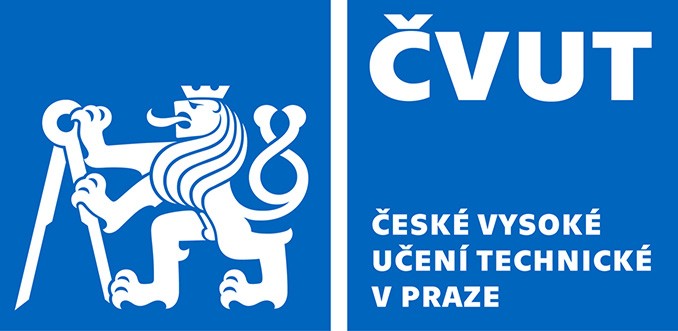 Fakulta stavebníThákurova 7, 166 29 Praha 6(pravidelné pracoviště)DOHODA O PROVEDENÍ PRÁCEZaměstnavatel:	České vysoké učení technické v Praze, Fakulta stavební (IČO 68407700),	zastoupený Ing. Petrem Matějkou, Ph.D.uzavírají podle §§ 74 - 77 zákoníku práce tutodohodu o provedení prácePři skončení dohody o provedení práce si zaměstnanec vyzvedne na osobním oddělení Fakulty stavební ČVUT v Praze, Thákurova 7, 166 29 Praha 6 potvrzení o zaměstnání dle § 313 zákoníku práce.Pracovní úkol byl proveden ve smyslu výše uvedené dohody.Navrhuji vyplatit odměnu, jak bylo sjednáno.Pozn.: za vypracování 1 oponentního posudku je možno vyplatit:-	posudek k BP – z prostředků katedry – max. 800,-      (200,- Kč/1h)-	posudek k DP – z prostředků katedry – max. 1.500,-      (250,- Kč/1h)-	posudek k DP na A+S – max. 2.000,-   (500,- z prostředků A+S, 1.500,- z prostředků katedry)   (250,- Kč/1h)-	posudek k DP v AJ – z prostředků katedry – max. 2.000,-      (250,- Kč/1h)-	posudek k dizertační práci – z prostředků katedry – max. 3.000,-      (250,- Kč/1h)Uvedené částky se týkají pouze posudků vypracovaných externími pracovníky. zaměstnanecrodné čísloev. č. obč. průk. trvalé bydliště:PSČadresa pobytu v ČR (je-li trvalé bydliště mimo ČR):adresa pobytu v ČR (je-li trvalé bydliště mimo ČR):adresa pobytu v ČR (je-li trvalé bydliště mimo ČR):pojištěn u zdrav. pojišťovny (název):pojištěn u zdrav. pojišťovny (název):Sjednaná práce (druh)     Sjednaná práce (druh)     Sjednaná práce (druh)     Sjednaná práce (druh)     Sjednaná práce (druh)     Sjednaná práce (druh)     Sjednaná práce (druh)     Sjednaná práce (druh)     Sjednaná práce (druh)     Sjednaná práce (druh)     Sjednaná práce (druh)     Sjednaná práce (druh)     Sjednaná práce (druh)     Sjednaná práce (druh)     Dohoda se uzavírá na dobu Dohoda se uzavírá na dobu Dohoda se uzavírá na dobu od:do: do: do: Sjednaný rozsah práce (hodin celkem):Sjednaný rozsah práce (hodin celkem):Sjednaný rozsah práce (hodin celkem):Sjednaný rozsah práce (hodin celkem):Sjednaný rozsah práce (hodin celkem):/ měsíčně/ měsíčně/ měsíčněMísto výkonu práce:Místo výkonu práce:Sjednaná odměna:zdroj financování:zdroj financování:zdroj financování:NSOdměna je splatná podle § 138 zákoníku práce nejpozději 15. den následujícího měsíce po odevzdání práce.Odměna je splatná podle § 138 zákoníku práce nejpozději 15. den následujícího měsíce po odevzdání práce.Odměna je splatná podle § 138 zákoníku práce nejpozději 15. den následujícího měsíce po odevzdání práce.Odměna je splatná podle § 138 zákoníku práce nejpozději 15. den následujícího měsíce po odevzdání práce.Odměna je splatná podle § 138 zákoníku práce nejpozději 15. den následujícího měsíce po odevzdání práce.Odměna je splatná podle § 138 zákoníku práce nejpozději 15. den následujícího měsíce po odevzdání práce.Odměna je splatná podle § 138 zákoníku práce nejpozději 15. den následujícího měsíce po odevzdání práce.Odměna je splatná podle § 138 zákoníku práce nejpozději 15. den následujícího měsíce po odevzdání práce.Odměna je splatná podle § 138 zákoníku práce nejpozději 15. den následujícího měsíce po odevzdání práce.Odměna je splatná podle § 138 zákoníku práce nejpozději 15. den následujícího měsíce po odevzdání práce.Odměna je splatná podle § 138 zákoníku práce nejpozději 15. den následujícího měsíce po odevzdání práce.Odměna je splatná podle § 138 zákoníku práce nejpozději 15. den následujícího měsíce po odevzdání práce.Odměna je splatná podle § 138 zákoníku práce nejpozději 15. den následujícího měsíce po odevzdání práce.Odměna je splatná podle § 138 zákoníku práce nejpozději 15. den následujícího měsíce po odevzdání práce.Zaměstnanec je si vědom ustanovení § 75 zákoníku práce o možnosti uzavřít dohodu o provedení práce u jednoho zaměstnavatele pouze do maximálního rozsahu 300 hodin v kalendářním roce. Do rozsahu práce se započítává také doba práce konané pro zaměstnavatele na základě jiné dohody o provedení práce v témže kalendářním roce.Zaměstnanec je si vědom ustanovení § 75 zákoníku práce o možnosti uzavřít dohodu o provedení práce u jednoho zaměstnavatele pouze do maximálního rozsahu 300 hodin v kalendářním roce. Do rozsahu práce se započítává také doba práce konané pro zaměstnavatele na základě jiné dohody o provedení práce v témže kalendářním roce.Zaměstnanec je si vědom ustanovení § 75 zákoníku práce o možnosti uzavřít dohodu o provedení práce u jednoho zaměstnavatele pouze do maximálního rozsahu 300 hodin v kalendářním roce. Do rozsahu práce se započítává také doba práce konané pro zaměstnavatele na základě jiné dohody o provedení práce v témže kalendářním roce.Zaměstnanec je si vědom ustanovení § 75 zákoníku práce o možnosti uzavřít dohodu o provedení práce u jednoho zaměstnavatele pouze do maximálního rozsahu 300 hodin v kalendářním roce. Do rozsahu práce se započítává také doba práce konané pro zaměstnavatele na základě jiné dohody o provedení práce v témže kalendářním roce.Zaměstnanec je si vědom ustanovení § 75 zákoníku práce o možnosti uzavřít dohodu o provedení práce u jednoho zaměstnavatele pouze do maximálního rozsahu 300 hodin v kalendářním roce. Do rozsahu práce se započítává také doba práce konané pro zaměstnavatele na základě jiné dohody o provedení práce v témže kalendářním roce.Zaměstnanec je si vědom ustanovení § 75 zákoníku práce o možnosti uzavřít dohodu o provedení práce u jednoho zaměstnavatele pouze do maximálního rozsahu 300 hodin v kalendářním roce. Do rozsahu práce se započítává také doba práce konané pro zaměstnavatele na základě jiné dohody o provedení práce v témže kalendářním roce.Zaměstnanec je si vědom ustanovení § 75 zákoníku práce o možnosti uzavřít dohodu o provedení práce u jednoho zaměstnavatele pouze do maximálního rozsahu 300 hodin v kalendářním roce. Do rozsahu práce se započítává také doba práce konané pro zaměstnavatele na základě jiné dohody o provedení práce v témže kalendářním roce.Zaměstnanec je si vědom ustanovení § 75 zákoníku práce o možnosti uzavřít dohodu o provedení práce u jednoho zaměstnavatele pouze do maximálního rozsahu 300 hodin v kalendářním roce. Do rozsahu práce se započítává také doba práce konané pro zaměstnavatele na základě jiné dohody o provedení práce v témže kalendářním roce.Zaměstnanec je si vědom ustanovení § 75 zákoníku práce o možnosti uzavřít dohodu o provedení práce u jednoho zaměstnavatele pouze do maximálního rozsahu 300 hodin v kalendářním roce. Do rozsahu práce se započítává také doba práce konané pro zaměstnavatele na základě jiné dohody o provedení práce v témže kalendářním roce.Zaměstnanec je si vědom ustanovení § 75 zákoníku práce o možnosti uzavřít dohodu o provedení práce u jednoho zaměstnavatele pouze do maximálního rozsahu 300 hodin v kalendářním roce. Do rozsahu práce se započítává také doba práce konané pro zaměstnavatele na základě jiné dohody o provedení práce v témže kalendářním roce.Zaměstnanec je si vědom ustanovení § 75 zákoníku práce o možnosti uzavřít dohodu o provedení práce u jednoho zaměstnavatele pouze do maximálního rozsahu 300 hodin v kalendářním roce. Do rozsahu práce se započítává také doba práce konané pro zaměstnavatele na základě jiné dohody o provedení práce v témže kalendářním roce.Zaměstnanec je si vědom ustanovení § 75 zákoníku práce o možnosti uzavřít dohodu o provedení práce u jednoho zaměstnavatele pouze do maximálního rozsahu 300 hodin v kalendářním roce. Do rozsahu práce se započítává také doba práce konané pro zaměstnavatele na základě jiné dohody o provedení práce v témže kalendářním roce.Zaměstnanec je si vědom ustanovení § 75 zákoníku práce o možnosti uzavřít dohodu o provedení práce u jednoho zaměstnavatele pouze do maximálního rozsahu 300 hodin v kalendářním roce. Do rozsahu práce se započítává také doba práce konané pro zaměstnavatele na základě jiné dohody o provedení práce v témže kalendářním roce.Zaměstnanec je si vědom ustanovení § 75 zákoníku práce o možnosti uzavřít dohodu o provedení práce u jednoho zaměstnavatele pouze do maximálního rozsahu 300 hodin v kalendářním roce. Do rozsahu práce se započítává také doba práce konané pro zaměstnavatele na základě jiné dohody o provedení práce v témže kalendářním roce.Zaměstnanec:	a) potvrzuji, že budu vykonávat práci osobněZaměstnanec:	a) potvrzuji, že budu vykonávat práci osobněZaměstnanec:	a) potvrzuji, že budu vykonávat práci osobněZaměstnanec:	a) potvrzuji, že budu vykonávat práci osobněZaměstnanec:	a) potvrzuji, že budu vykonávat práci osobněZaměstnanec:	a) potvrzuji, že budu vykonávat práci osobněZaměstnanec:	a) potvrzuji, že budu vykonávat práci osobněZaměstnanec:	a) potvrzuji, že budu vykonávat práci osobněZaměstnanec:	a) potvrzuji, že budu vykonávat práci osobněZaměstnanec:	a) potvrzuji, že budu vykonávat práci osobněZaměstnanec:	a) potvrzuji, že budu vykonávat práci osobněZaměstnanec:	a) potvrzuji, že budu vykonávat práci osobněZaměstnanec:	a) potvrzuji, že budu vykonávat práci osobněZaměstnanec:	a) potvrzuji, že budu vykonávat práci osobně	b) prohlašuji, že  současně zaměstnán/a mimo území ČR. Pokud ano, uveďte stát:      	b) prohlašuji, že  současně zaměstnán/a mimo území ČR. Pokud ano, uveďte stát:      	b) prohlašuji, že  současně zaměstnán/a mimo území ČR. Pokud ano, uveďte stát:      	b) prohlašuji, že  současně zaměstnán/a mimo území ČR. Pokud ano, uveďte stát:      	b) prohlašuji, že  současně zaměstnán/a mimo území ČR. Pokud ano, uveďte stát:      	b) prohlašuji, že  současně zaměstnán/a mimo území ČR. Pokud ano, uveďte stát:      	b) prohlašuji, že  současně zaměstnán/a mimo území ČR. Pokud ano, uveďte stát:      	b) prohlašuji, že  současně zaměstnán/a mimo území ČR. Pokud ano, uveďte stát:      	b) prohlašuji, že  současně zaměstnán/a mimo území ČR. Pokud ano, uveďte stát:      	b) prohlašuji, že  současně zaměstnán/a mimo území ČR. Pokud ano, uveďte stát:      	b) prohlašuji, že  současně zaměstnán/a mimo území ČR. Pokud ano, uveďte stát:      	b) prohlašuji, že  současně zaměstnán/a mimo území ČR. Pokud ano, uveďte stát:      	b) prohlašuji, že  současně zaměstnán/a mimo území ČR. Pokud ano, uveďte stát:      	b) prohlašuji, že  současně zaměstnán/a mimo území ČR. Pokud ano, uveďte stát:      	c) žádám o výplatu odměny na účet č. / peněž.ústav:	c) žádám o výplatu odměny na účet č. / peněž.ústav:	c) žádám o výplatu odměny na účet č. / peněž.ústav:	c) žádám o výplatu odměny na účet č. / peněž.ústav:	c) žádám o výplatu odměny na účet č. / peněž.ústav:	c) žádám o výplatu odměny na účet č. / peněž.ústav:	c) žádám o výplatu odměny na účet č. / peněž.ústav:	c) žádám o výplatu odměny na účet č. / peněž.ústav:	c) žádám o výplatu odměny na účet č. / peněž.ústav:	d) v případě, že odměna bude zasílána mimo území ČR, souhlasím se srážkou částky za bankovní poplatky při převodu	d) v případě, že odměna bude zasílána mimo území ČR, souhlasím se srážkou částky za bankovní poplatky při převodu	d) v případě, že odměna bude zasílána mimo území ČR, souhlasím se srážkou částky za bankovní poplatky při převodu	d) v případě, že odměna bude zasílána mimo území ČR, souhlasím se srážkou částky za bankovní poplatky při převodu	d) v případě, že odměna bude zasílána mimo území ČR, souhlasím se srážkou částky za bankovní poplatky při převodu	d) v případě, že odměna bude zasílána mimo území ČR, souhlasím se srážkou částky za bankovní poplatky při převodu	d) v případě, že odměna bude zasílána mimo území ČR, souhlasím se srážkou částky za bankovní poplatky při převodu	d) v případě, že odměna bude zasílána mimo území ČR, souhlasím se srážkou částky za bankovní poplatky při převodu	d) v případě, že odměna bude zasílána mimo území ČR, souhlasím se srážkou částky za bankovní poplatky při převodu	d) v případě, že odměna bude zasílána mimo území ČR, souhlasím se srážkou částky za bankovní poplatky při převodu	d) v případě, že odměna bude zasílána mimo území ČR, souhlasím se srážkou částky za bankovní poplatky při převodu	d) v případě, že odměna bude zasílána mimo území ČR, souhlasím se srážkou částky za bankovní poplatky při převodu	d) v případě, že odměna bude zasílána mimo území ČR, souhlasím se srážkou částky za bankovní poplatky při převodu	d) v případě, že odměna bude zasílána mimo území ČR, souhlasím se srážkou částky za bankovní poplatky při převoduV Praze dne:vyplňuje osobní odd.vyplňuje osobní odd.podpis zaměstnancepodpis ved. katedry (pracoviště)/ proděkanapodpis ved. katedry (pracoviště)/ proděkanapodpis ved. katedry (pracoviště)/ proděkanapodpis ved. katedry (pracoviště)/ proděkana